I.Общие положения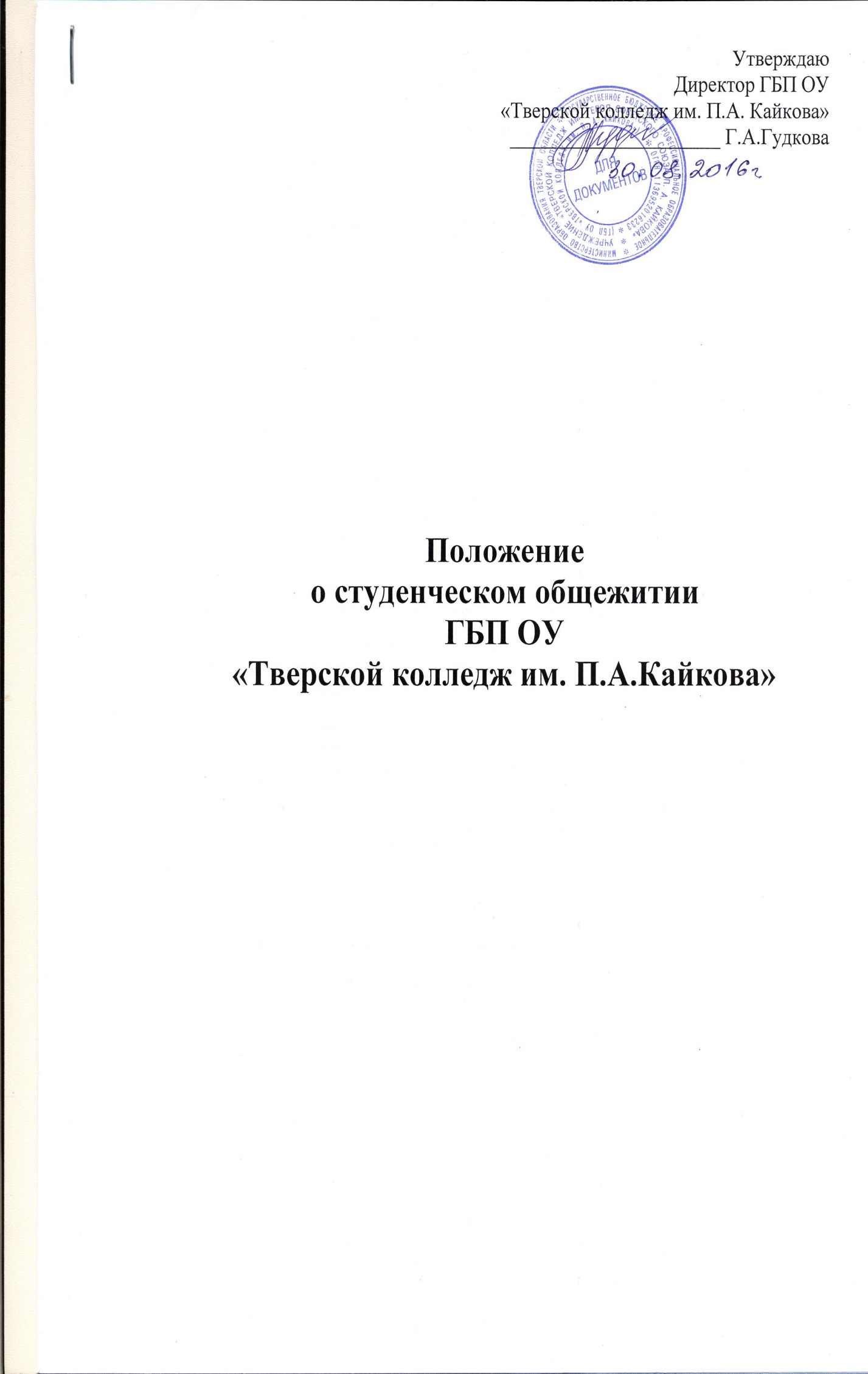 1.  Положение разработано на основе «Типового положения о студенческом общежитии образовательного учреждения среднего профессионального образования РФ».2.    Студенческое общежитие колледжа предназначается для размещения иногородних студентов очного отделения, а так же студентов заочного отделения, на период экзаменационной сессии.3.  Студенческое общежитие находится в составе колледжа в качестве структурного подразделения и содержится за счет бюджетных средств, выделяемых колледжу, платы за пользование общежитием и других внебюджетных средств, поступающих от хозяйственной (предпринимательской) деятельности.4.  В общежитии в соответствии со строительными нормами образуются, бытовые помещения (кухни, душевые, умывальные комнаты, туалеты и др.). Состав и площади помещений санитарно-бытового назначения выделяются и оснащаются в соответствии с санитарными правилами устройства, оборудования и содержания общежития.5.   Общее руководство работой в общежитии по укреплению и развитию материальной базы, организацией бытового обслуживания проживающих в общежитии возглавляется на директора колледжа и уполномоченное им, структурное подразделение.II. Порядок поселения студентов6.  Размещение студентов в общежитии производится в соответствие с настоящим «Положением о студенческом общежитии» с соблюдением санитарных норм.7.    Утверждение списка студентов, на вселение в общежитие производится на закрепленные площади по совместному решению директора колледжа, заместителя директора, курирующего воспитательную работу и заведующего общежитием.8.   Переселение проживающих из одной комнаты в другую производится по письменному заявлению проживающего на основании решения заведующего общежитием. Замена или расселение комнат производится администрацией общежития.9.    Студенты заселяются в общежитие на период их обучения в соответствии с приказом директора.  После этого срока студенты обязаны освободить места, занимаемые в общежитии. При наличии возможности заселение студентов на новый учебный год производится в те же комнаты, в которых они проживали ранее.Плата за проживание в общежитии производится на основании сметы, утверждённой директором колледжа не позднее 10-го числа текущего месяца (смета прилагается). Дети-сироты, находящихся на полном гос. обеспечении проживают в общежитии бесплатно.9.1 Жилые помещения в общежитии предоставляются из расчета не менее 6 кв. м. жилой площади на одного человека10.  При вселении каждый обязан лично заключить договор о найме жилого помещения с администрацией колледжа и предоставить заведующему общежития:- паспорт;- 2 фотографии 3х4;- мед. справку- справку о наличии (отсутствии) в собственности студента и членов его семьи жилых помещений (долей в праве собственности на жилые помещения) в г. Твери11.  Студенты, не уведомившие надлежащим образом  администрацию о причинах не  заселения в общежитие в течение двух недель,теряют право на проживание.12.   Жилые помещения в общежитии Колледжа предоставляются в первоочередном порядке следующим категориям обучающихся: 12.1. детям-сиротам и детям, оставшимся без попечения родителей, лицам из числа детей-сирот и детей, оставшихся без попечения родителей;12.2. детям-инвалидам, инвалидам 1 и II групп, инвалидам с детства;12.3. подвергшимся воздействию радиации вследствие катастрофы на Чернобыльской АЭС и иных радиационных катастроф, вследствие ядерных испытаний на Семипалатинском полигоне;12.4. инвалидам вследствие военной травмы или заболевания, полученных в период прохождения военной службы, и ветеранам боевых действий;13. Имущество общежития выдается под личную расписку каждого проживающего. Материальная ответственность за сохранность имущества возлагается на лиц, получивших это имущество.14.   Всем проживающим в общежитие оформляется временная прописка, выдается пропуск на право входа в общежитие.15. Краткосрочное поселение приезжающих родителей (гостей) производится заведующим общежития по согласованию с зам. директора по УВР  на основании заявления.16.  Культурно-массовые мероприятия в общежитие проводятся согласно утвержденных администрацией и согласованных со студсоветом заявок и должны заканчиваться до 22 часов 00 минут.Пункты 17, 18 исключеныIII. Права и обязанности, проживающих в общежитии19.   Проживающие в общежитии имеют право:19.1.  Проживать в закрепленной жилой комнате весь срок обучения в колледже, при условии соблюдения «Положения о студенческом общежитии колледжа».19.2. Пользоваться помещением учебного и культурно-бытового назначения, оборудованием, инвентарем общежития.19.3.   Переселяться с согласия заведующего общежитием в другую комнату общежития.19.4. Избирать совет студенческого общежития (студсовет) и быть избранным в его состав.19.5. Участвовать через студсовет в решении вопросов совершенствования жилищно-бытового обеспечения, организация досуга, оборудования и оформления жилых помещений и др.20.    Проживающие в общежитии обязаны:20.1. Строго соблюдать «Положение о студенческом общежитии колледжа», санитарные правила, Правила пожарной безопасности, Правила техники безопасности, Правила пользования электроприборами.20.2. Строго соблюдать пропускной режим, при входе в общежитие без напоминаний предъявлять пропуск.20.3. Бережно относиться к имуществу, помещениям, оборудованию и инвентарю общежития, экономно расходовать электроэнергию и воду, соблюдать чистоту и порядок в жилых помещениях и местах общего пользования, ежедневно проводить уборку в занимаемых ими жилых комнатах и блоках.20.4. Лица, допускающие повреждения здания, помещений, имущества и оборудования (мебели, электроарматуры, оконных стекол, дверей, замков, ламп и т.д.), обязаны возместить полную стоимость причиненного ущерба или приобрести утраченное за свой счет в двухнедельный срок после составления акта, подписанного заведующим общежитием и старостой этажа.20.5. Выполнять условия заключенного с администрацией колледжа Договора о взаимной ответственности.20.7. Запасные ключи от комнат хранить у заведующего общежитием. При смене замка в комнате, проживающие обязаны заменить у дежурного старые ключи на новые.20.8. Проживающие в общежитии на добровольной основе привлекаются советом общежития во внеурочное время к работам по самообслуживанию, благоустройству и озеленению территории общежития, проведению ремонта занимаемых ими жилых комнат, систематическим генеральным уборкам помещений общежития и закрепленной территории и другим видам работ с соблюдением правил охраны труда.20.9. По решению студсовета проводить в последнюю пятницу каждого месяца и предпраздничные дни генеральную уборку помещений общежития.20.10. При вселении оформить прописку в общежитии, сдавать в камеру хранения ценные личные вещи, не являющиеся предметами ежедневного пользования (за вещи, не сданные на хранение, заведующий общежития ответственности не несет).20.11. При выбытии из общежития, а также при временном выезде на  каникулы или производственную практику, предупредить заведующего общежития за два дня до выезда, сдать в камеру хранения личные вещи под расписку, обратив внимание на исправное состояние.20.12.  Входные двери в общежитие закрываются не позднее 22 часов. С 23 часов до 7 часов утра в общежитие должна соблюдаться полная тишина.21.    Проживающим в общежитии запрещается:21.1.   Самовольно переселяться из одной комнаты в другую.21.2. Самовольно переносить инвентарь из одной комнаты в другую, выставлять в коридор.21.3.   Производить переделку и исправление электропроводки.21.4. Пользоваться электроемкими нагревательными приборами, самодельными электроплитами в жилых помещениях.21.5.   Оставлять посторонних лиц на ночлег, пропускать их в окна, запасные двери.21.6. Категорически запрещаться появление в общежитии в состоянии алкогольного, наркотического опьянения, оскорблять достоинство граждан, сотрудников, работающих в общежитии.21.7.  Шуметь и мешать нормальному образу жизни, учебе и отдыху (включать телевизоры, магнитофоны на громкость выходящую за пределы нормальной).21.8. Курить в жилых комнатах и местах общего пользования .21.9.     Использовать жилые комнаты в коммерческих целях.21.10.  Хранить и употреблять спиртные напитки наркотические, психотропные вещества,  а также хранить предметы, изъятые из гражданского оборота.21.11.   Содержать в общежитии животных21.12.   Выходить на крышу, подниматься на чердак, стоять и сидеть на подоконниках.21.13. За нарушение правил проживания в общежитии к проживающим могут быть применены меры общественного, административного воздействия в соответствии с действующим законодательством.IV. Обязанности администрации колледжа и общежития.22. Содержать помещения общежития в соответствие с установленными санитарными  правилами, обеспечивать необходимый тепловой режим и освещенность во всех помещениях.23.   Заключать с проживающими и выполнять Договор о взаимной ответственности.24. Укомплектовать общежитие мебелью, оборудованием, постельными принадлежностями и другим инвентарем по действующим Типовым нормам Министерства образования РФ.25. Своевременно проводить ремонт общежития, инвентаря, оборудования, содержать в чистоте закрепленную территорию и зеленые насаждения.26.  Обеспечить предоставление коммунально-бытовых услуг, помещений для проведения культурно-массовых мероприятий.27.  Переселять, в случае острого заболевания, проживающих в общежитии с их согласия в специально-выделенные комнаты на основании рекомендации врачей.28.  Укомплектовывать штаты общежитий обслуживающим персоналом в установленном порядке.29.  Содействовать студсовету общежития в развитии студенческого  самоуправления по вопросам самообслуживания, улучшения условий труда, быта и отдыха проживающих.30.  Своевременно принимать меры по улучшению жилищных, культурно-бытовых условий в общежитие  информировать проживающих о принятых решениях.31.   Обеспечить охрану общежития.32.   Проводить инструктаж о Правилах пожарной безопасности, техники безопасности.V. Права и обязанности заведующего общежития33.    Комендант обязан обеспечить:33.1.    Непосредственное руководство работой обслуживающего персонала.33.2. Вселение в общежитие на основании ордера, подписанного заместителем директора, паспорта, справки о состоянии здоровья. 33.3. Предоставление проживающим необходимого оборудования и инвентаря в соответствии с типовыми нормами.33.4.   Организовать смену белья согласно санитарным правилам.33.5. Нормальный тепловой режим и необходимое освещение всех помещений общежития.33.6. Ввести журнал (книга) учета замечаний и предложений, проживающих по улучшению жилищно-бытовых условий.33.7. Информировать заместителя директора о положении дел в общежитии. Чистоту и порядок в общежитии и на его территории, принимать меры к соблюдению Положения о студенческом общежитии колледжа, техники безопасности и правил пожарной безопасности, проведение генеральной уборки помещений общежития и закрепленной территории.33.8  При выезде студентов из общежития на каникулы или производственную практику вне г.Твери принять комнату в установленном порядке.34.     Заведующий общежития  имеет право:34.1. Вносить предложения администрации колледжа по улучшению условий проживания в общежитии.34.2. Совместно со студсоветом вносить на рассмотрение администрации колледжа предложения о поощрении и наложении взысканий на проживающих в общежитии.34.3. Принимать решение о переселении проживающих по их просьбе из одной комнаты в другую.34.4. Вносить предложения о поощрении и применении мер дисциплинарного воздействия к проживающим в общежитии.34.5. Рассматривать совместно со студсоветом и Администрацией колледжа разногласия, возникающие между проживающими в установленном порядке.VI. Выселение из общежития. Оплата услуг.35     Выселение из общежития:35.1. Студенты, не заключившие договора на проживание в общежитии колледжа или не заселившиеся без уважительной причины в течение двух недель после издания приказа теряют право на проживание.35.2. Студентам, которые неоднократно нарушали сроки оплаты за общежитие,  может быть отказано от поселения в общежитии на следующий учебный год.35.3. Студентам, находящимся в академическом отпуске, места в общежитии не предоставляются.35.4. При окончании колледжа, отчислении студенты сдают имущество, находящееся в их пользовании и освобождают общежитие в течение трех дней со дня издания соответствующего приказа.35.5. Выселение лиц из общежития производится на основании приказа об отчислении из колледжа в соответствии Положением о студенческом общежитии колледжа.36.    Основания для выселения из общежития:а) окончание обучения;б) отчисление за неуспеваемость;в) употребление или нахождение в общежитии в состоянии алкогольного, наркотического, токсического опьянения (однократного);г) за грубое нарушение общественного порядка, выразившегося в совершении хулиганских действий или драке;д) умышленное уничтожение или повреждение имущества, принадлежащего колледжу или иным лицам, если сумма ущерба превышает средний размер стипендии за месяц.е) систематическое несоблюдение санитарии, если ранее к лицу в течение года применялись меры общественного или дисциплинарного воздействия за данный проступок;ж) хищение имущества, принадлежащего колледжу или иным лицам;з) нахождение постороннего лица в комнате с 23 часов до 6 часов утра с согласия проживающего в ней студента, если ранее к нему в течение года применялись меры общественного или дисциплинарного воздействия за данный проступок;к) личное заявление проживающего о выселении;л) использование предоставленного помещения не по назначению.36.1. К студентам, препятствующим другим студентам во вселении и проживании в секции, основанном на ордере, применяются меры общественного и дисциплинарного воздействия, вплоть до выселения из общежития.VII. Порядок предоставления мест в общежитии колледжа другим лицам37. Места в общежитии преподавателям предоставляются на основании письменных заявлений, трудовых договоров, при совместном решении директора колледжа  и коменданта, исходя из имеющегося жилого фонда.38. Плата за пользование общежитием сотрудникам колледжа устанавливается в договоре о коммерческом найме.39.  При имеющемся свободном жилом фонде колледж имеет право сдавать комнаты по договору коммерческого найма.40. При поселении в общежитии предоставить квитанцию об оплате, договор о коммерческом найме, фотографию 3х4, флюорографию и справку от терапевта.Права:- проживать в жилой комнате, указанной в договоре;- пользоваться помещениями культурно-бытового назначения.Обязанности:- соблюдать Правила пожарной безопасности, Правила техники безопасности;- строго соблюдать пропускной режим, при входе в общежитие без напоминаний предъявлять пропуск сотруднику безопасности в развернутом виде.- бережно относиться к имуществу, помещениям, оборудованию и инвентарю общежития, экономно расходовать электроэнергию и воду, соблюдать чистоту и порядок в жилых помещениях и местах общего пользования, ежедневно проводить уборку в занимаемых ими жилых комнатах;- лица, допускающие повреждения здания, помещений, имущества и оборудования (мебели, электроарматуры, оконных стекол, дверей, замков, ламп и т.д.), обязаны возместить полную стоимость причиненного ущерба или приобрести утраченное за свой счет в двухнедельный срок после составления акта, подписанного комендантом и старостой этажа;-  при посещении гостей необходимо расписаться в журнале у инспектора отдела безопасности с указанием фамилии, имени и отчества гостя, проживающему.Запрещается:- самовольно переносить инвентарь из одной комнаты в другую, выставлять  в коридор;- производить переделку и исправление электропроводки;- пользоваться электроемкими нагревательными приборами, самодельными электроплитами в жилых помещениях;- оставлять посторонних лиц на ночлег, пропускать их в окна, запасные двери;- категорически запрещается пронос алкогольной продукции, появление в общежитии в состоянии алкогольного или наркотического опьянения, распития алкогольных напитков в общежитии (даже однократного);- категорически запрещается появление в общежитии в состоянии алкогольного, наркотического опьянения, оскорблять достоинство граждан, сотрудников, работающих в общежитии;- шуметь и мешать нормальному образу жизни, учебе и отдыху (включать телевизоры, магнитофоны на громкость выходящую за пределы нормальной);- курить в жилых комнатах и местах общего пользования- использовать жилые комнаты в коммерческих целях;- хранить и употреблять спиртные напитки, наркотические, психотропные вещества, а также хранить предметы, изъятые из гражданского оборота.- содержать в общежитии животных и птиц.Нарушение данных правил ведет к досрочному расторжению договора.VIII. Общественные органы управления студенческим общежитием41. Совет студенческого общежития (студсовет) является органом самоуправления, избранным на общем собрании, представляющий интересы студентов.41.1. Студсовет имеет право:Координировать работу старост комнат.Организовывать работу по самообслуживанию общежития.Привлекать в добровольном порядке проживающих к выполнению общественно-полезных работ в общежитии и на прилегающей территории.Помогать коменданту в организации контроля за сохранностью материальных ценностей.Организовывать проведение культурно-массовой работы.42.  Администрация колледжа принимает меры к поощрению актива органов студенческого самоуправления за активную и успешную работу в виде:- объявление благодарности;- внеконкурсное поселение в общежитие на следующий учебный год; Внесено изменение 6.02.2017г. Введено в действиеприказ №от 6 февраля 2017 г.